Прогулка - это важно!      Дети должны проводить на свежем воздухе, как можно больше времени, чтобы быть крепким и здоровым. Во время прогулок дети в игровой форме познают окружающий мир, знакомятся со временами года,  сезонными изменениями в природе разучивают  различные игры.    Во 2 младшей группе «Пчёлки» прогулки важный ритуал. Дети с удовольствием и пользой для здоровья  проводят время на свежем воздухе. Во время прогулки они знакомятся со свойствами снега и льда. 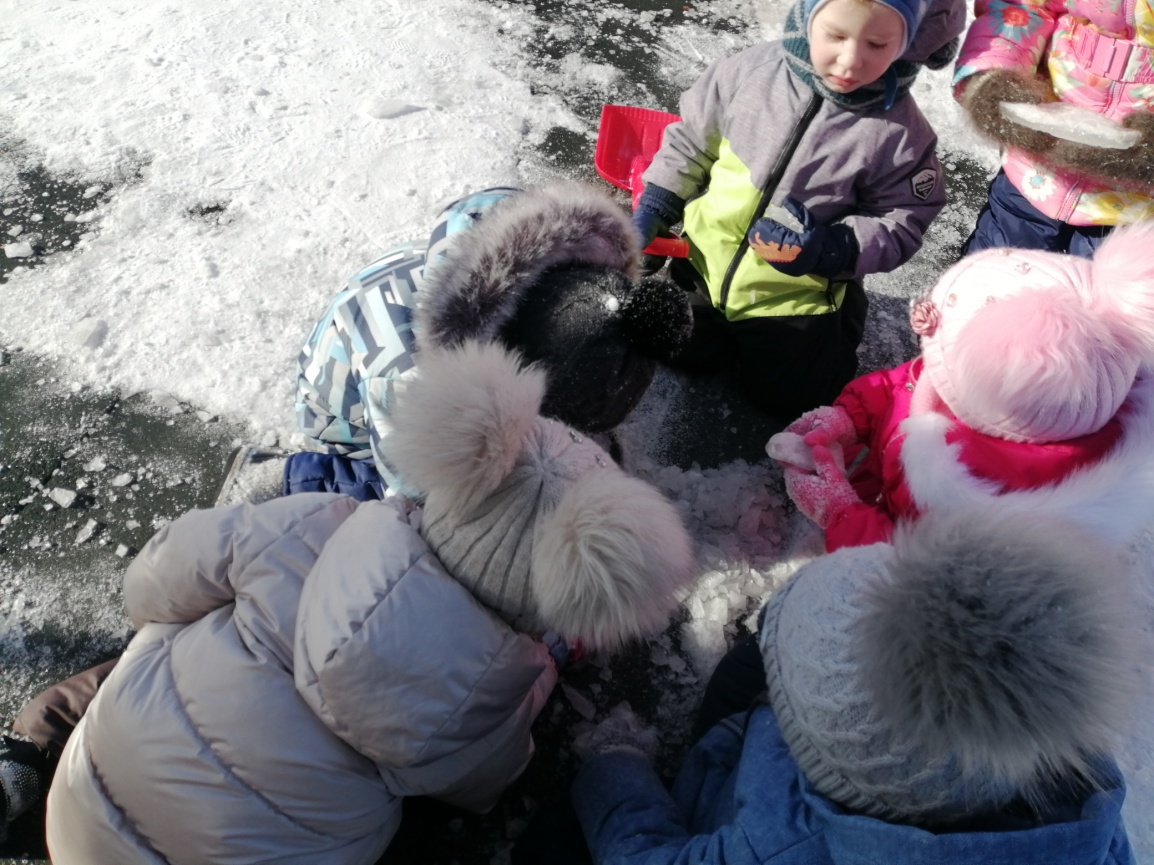 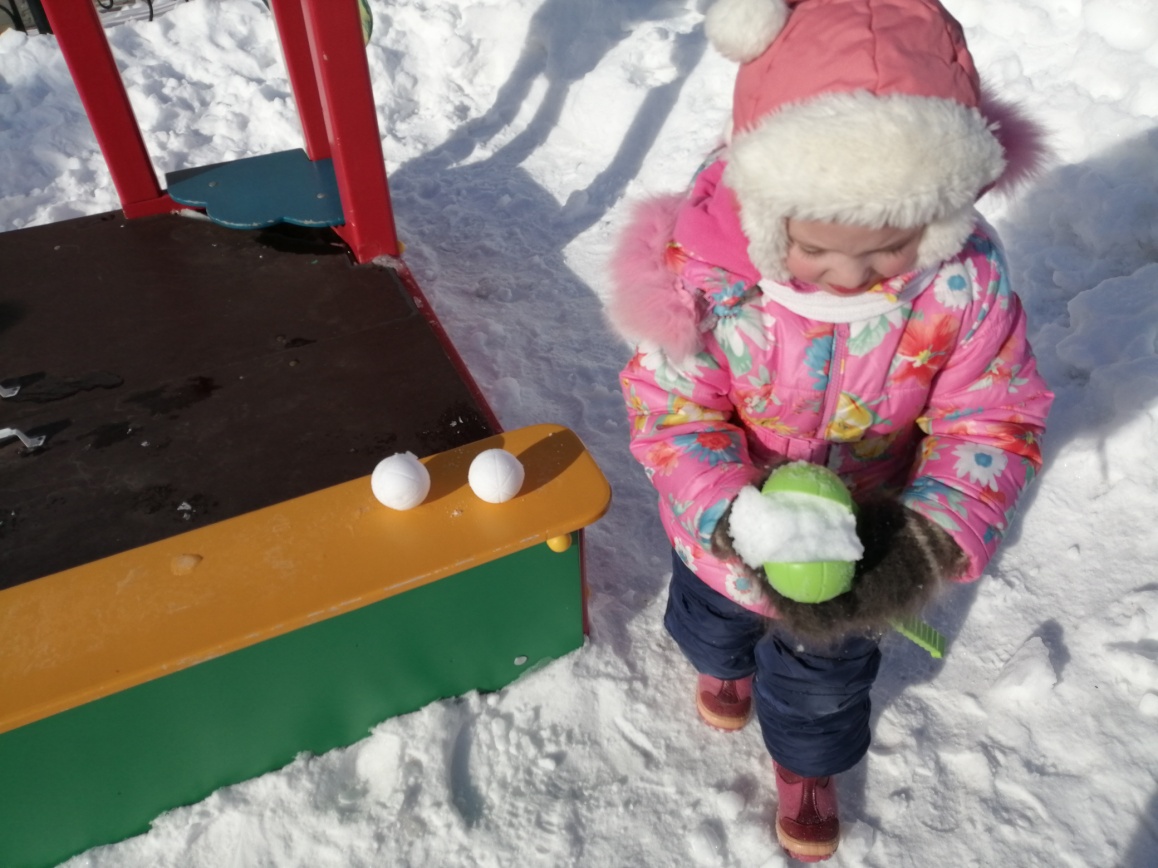 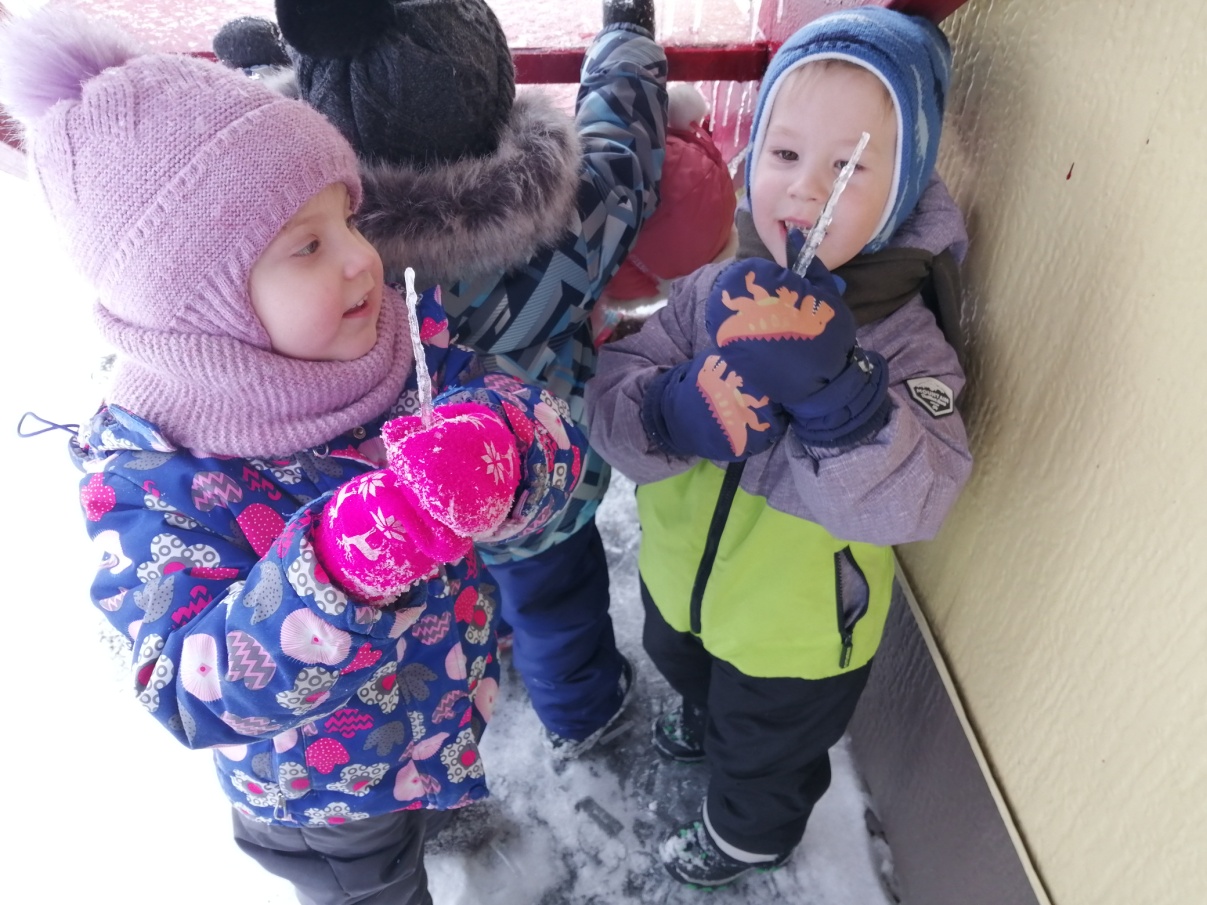 Наблюдают  за природными явлениями на метеорологической станции.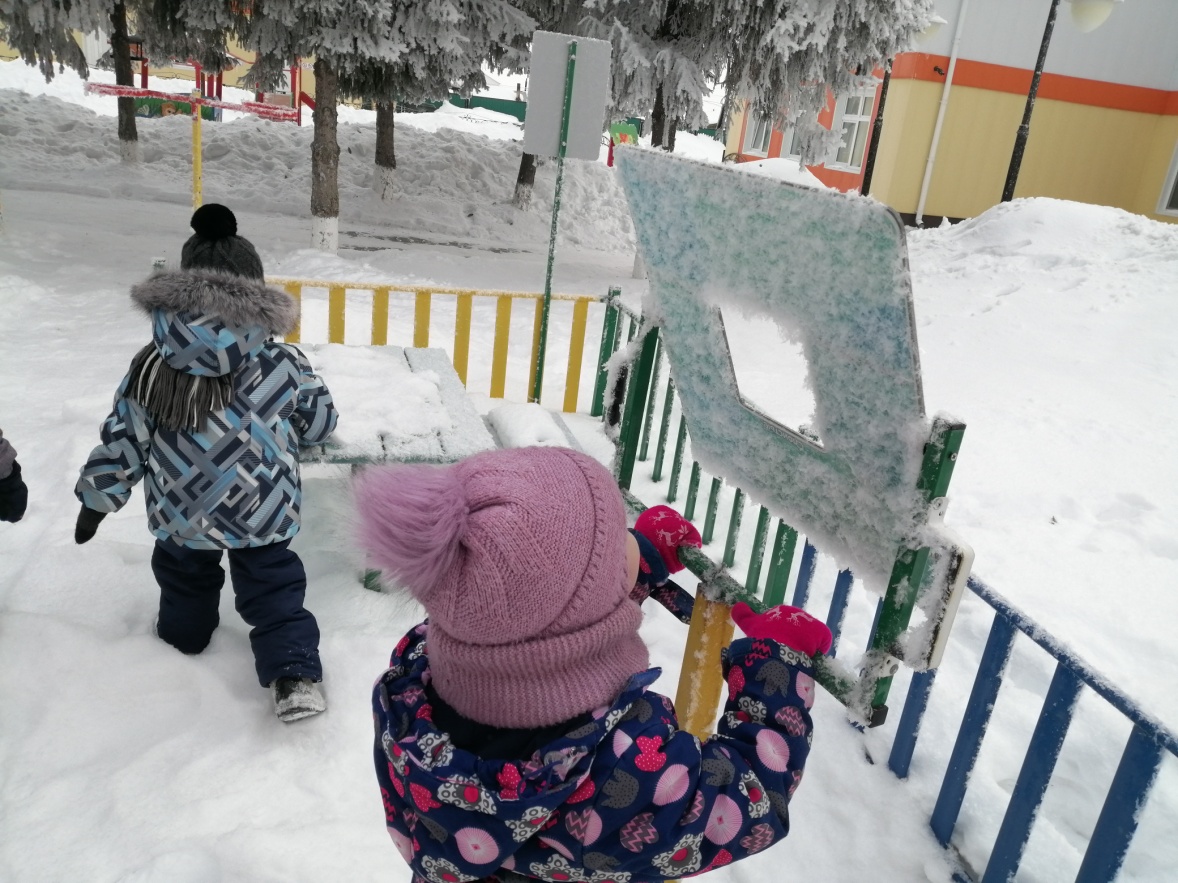 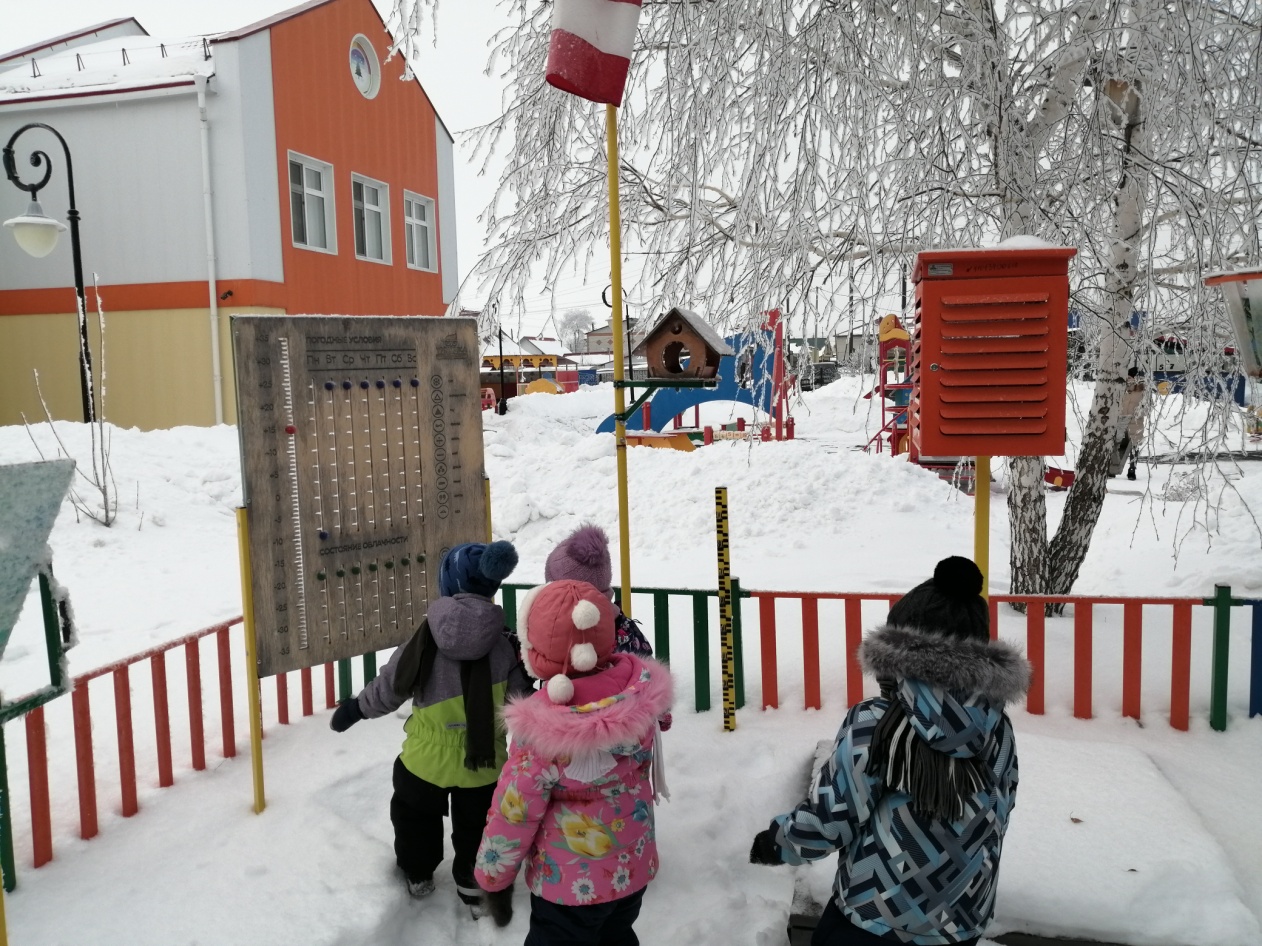 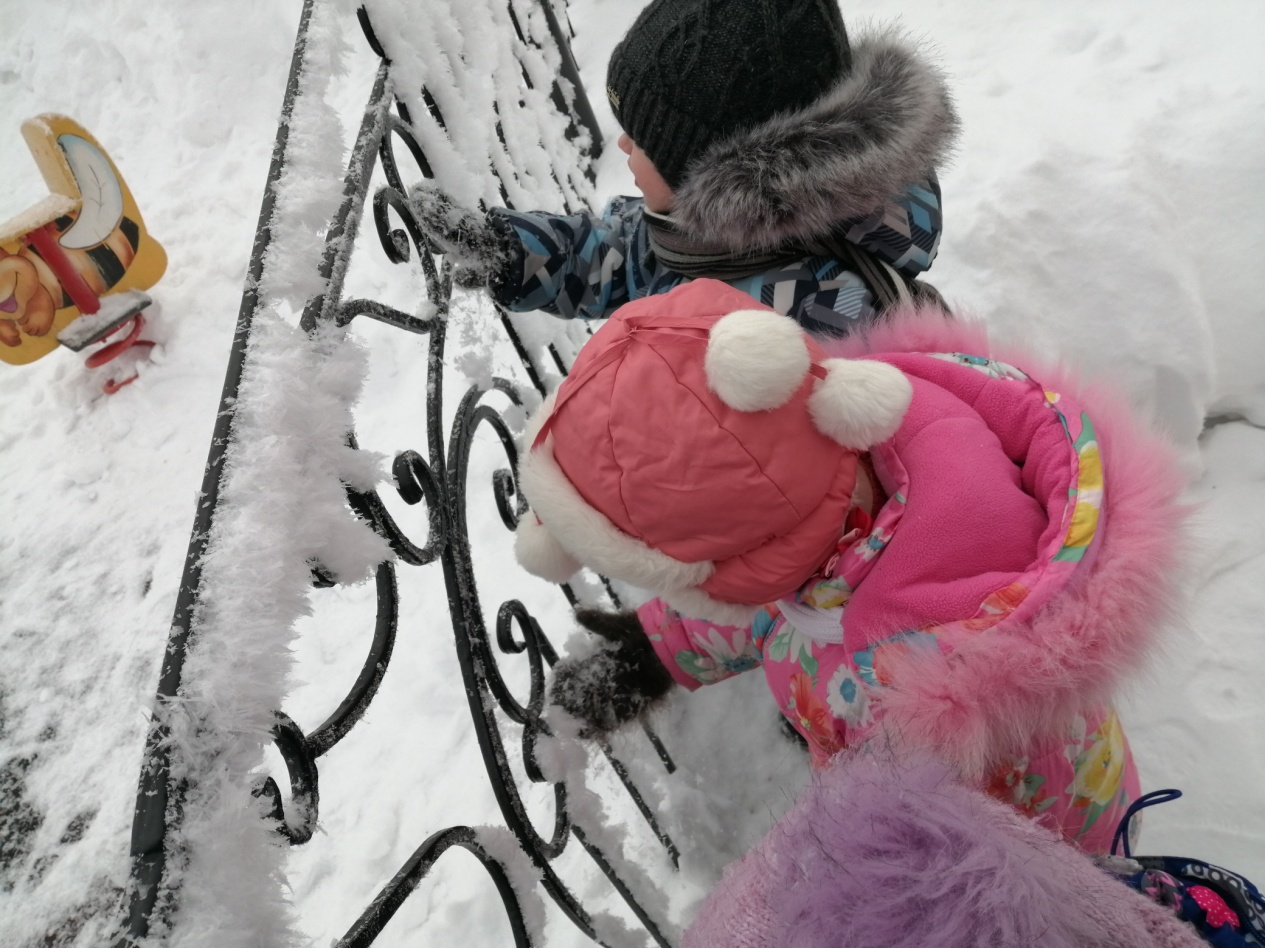 На экологической тропе кормят  птиц и наблюдаем за ними.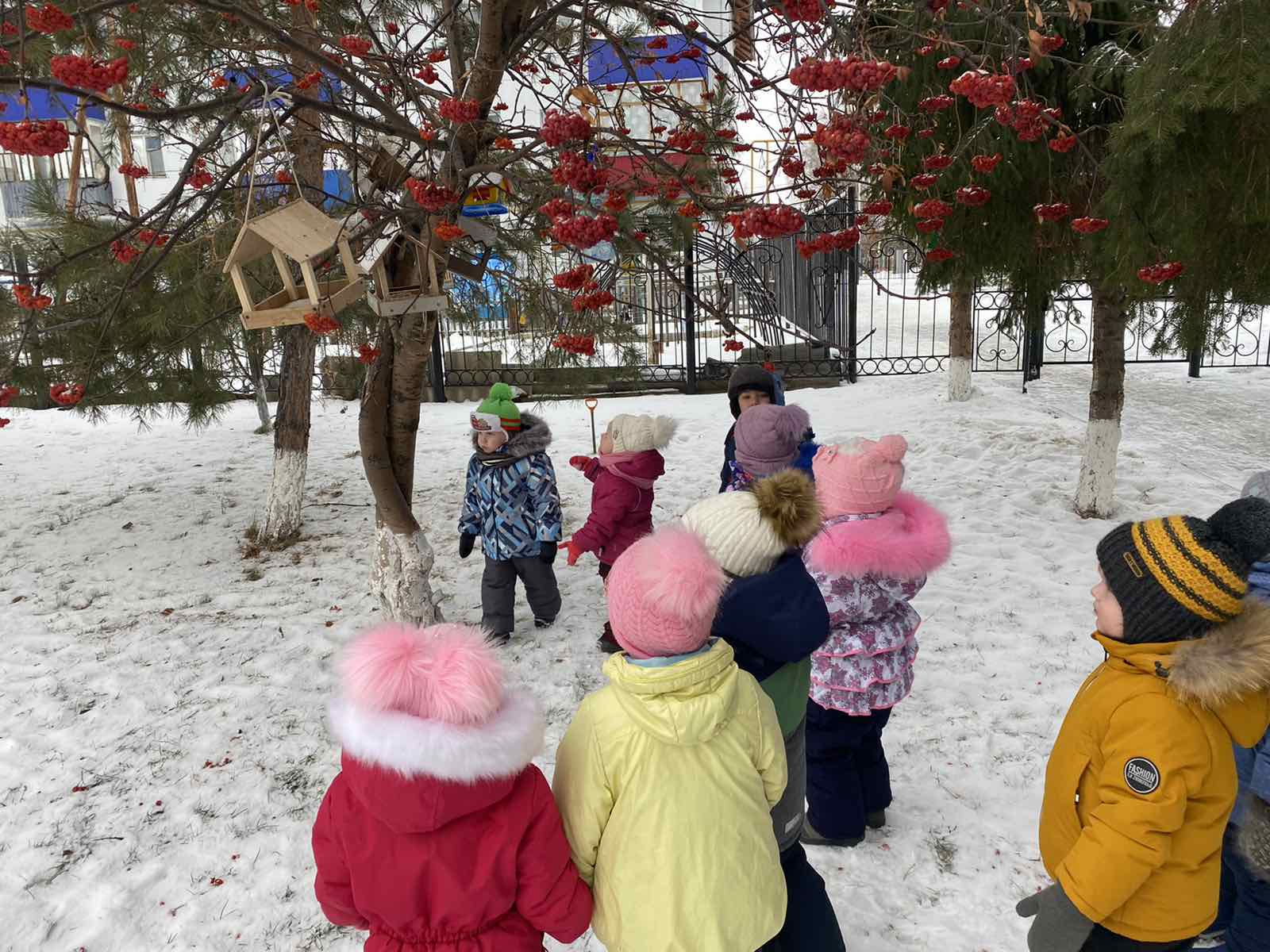 Знакомятся с различными зимними видами спорта такими, как лыжи и хоккей.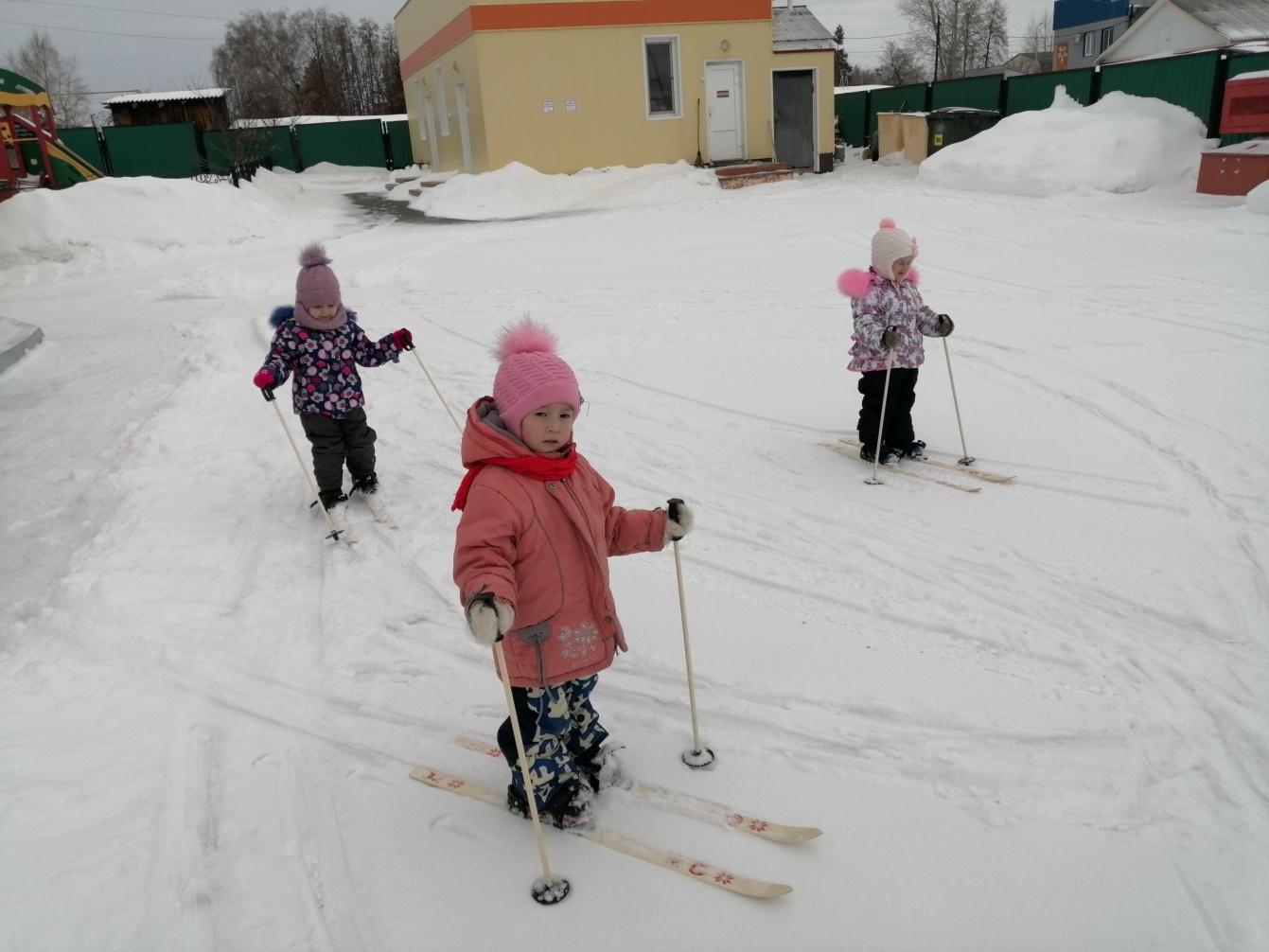 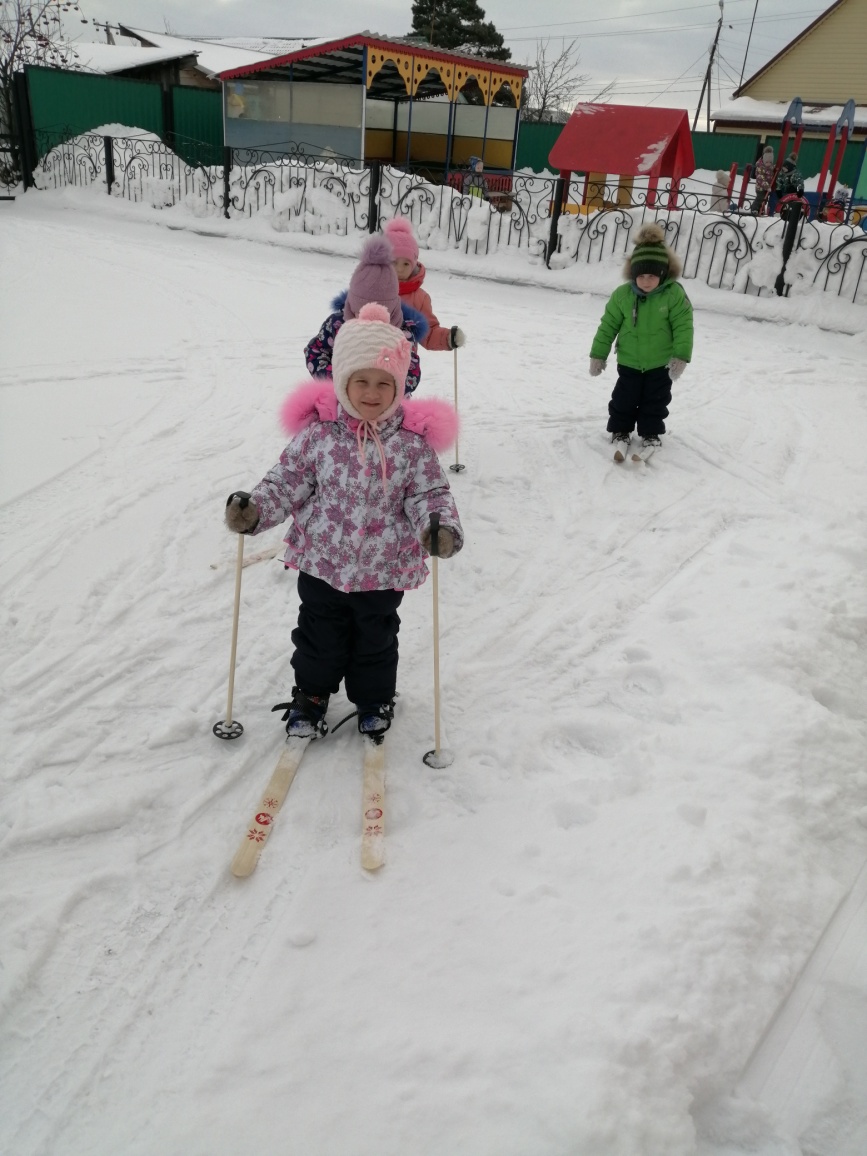 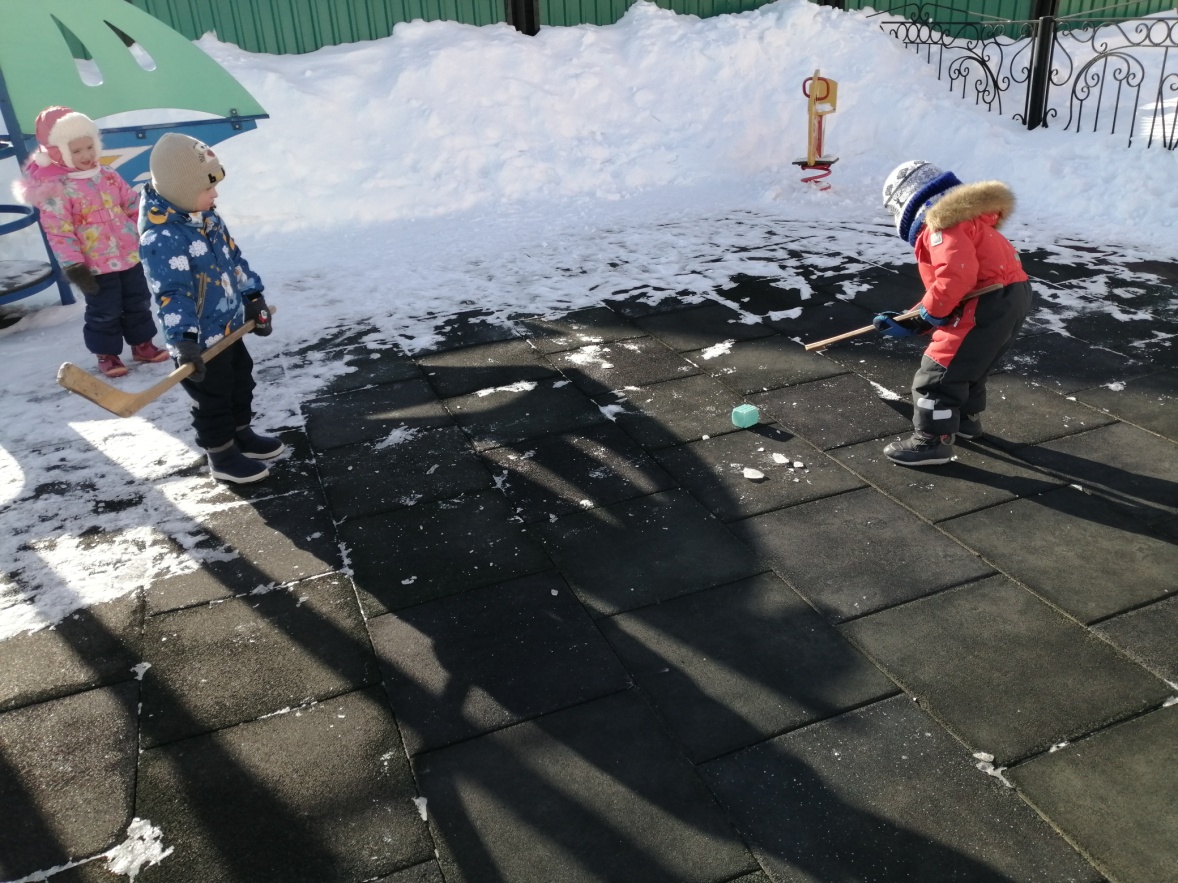 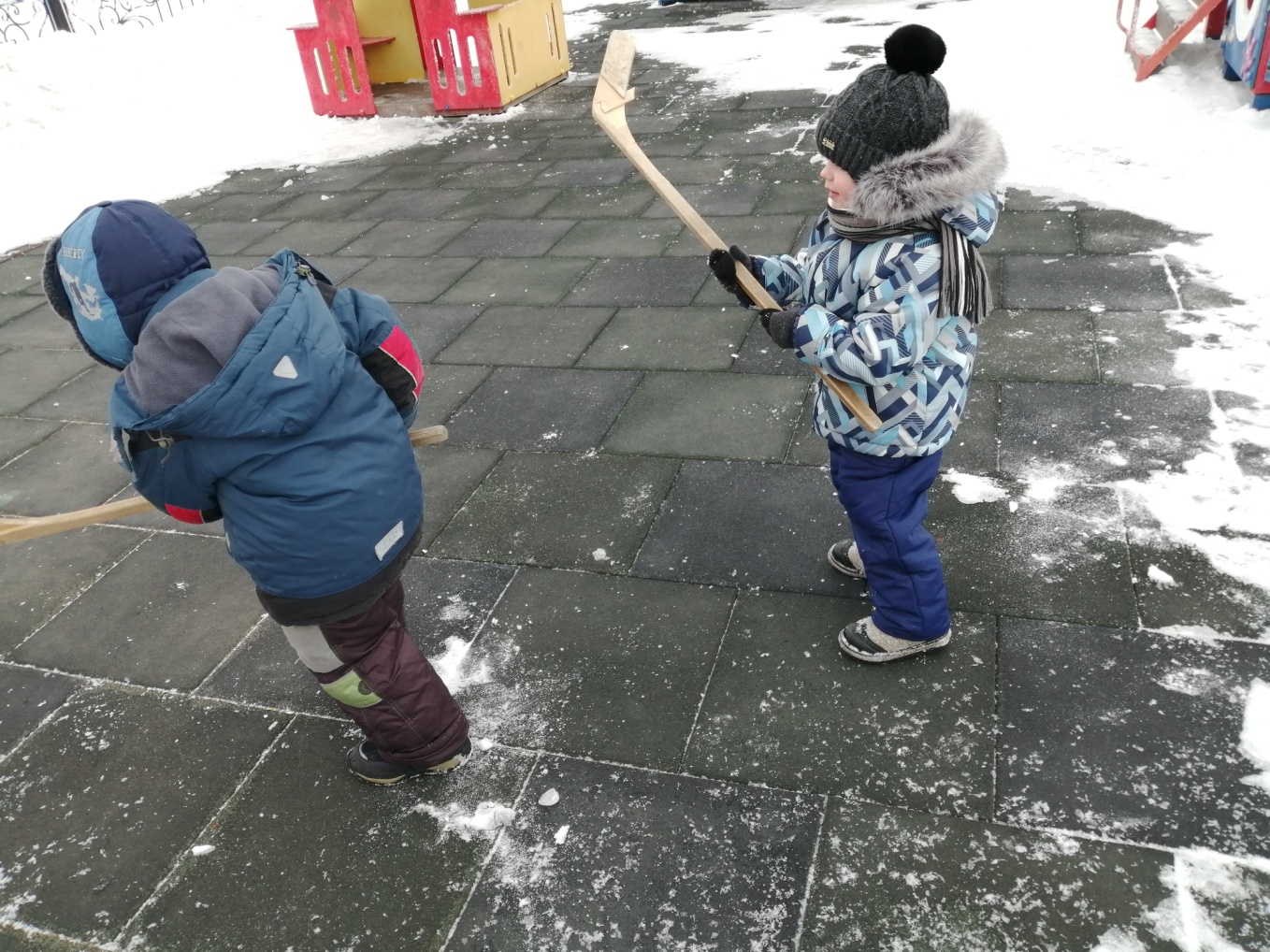 Развивают трудовые навыки во время игр со снегом.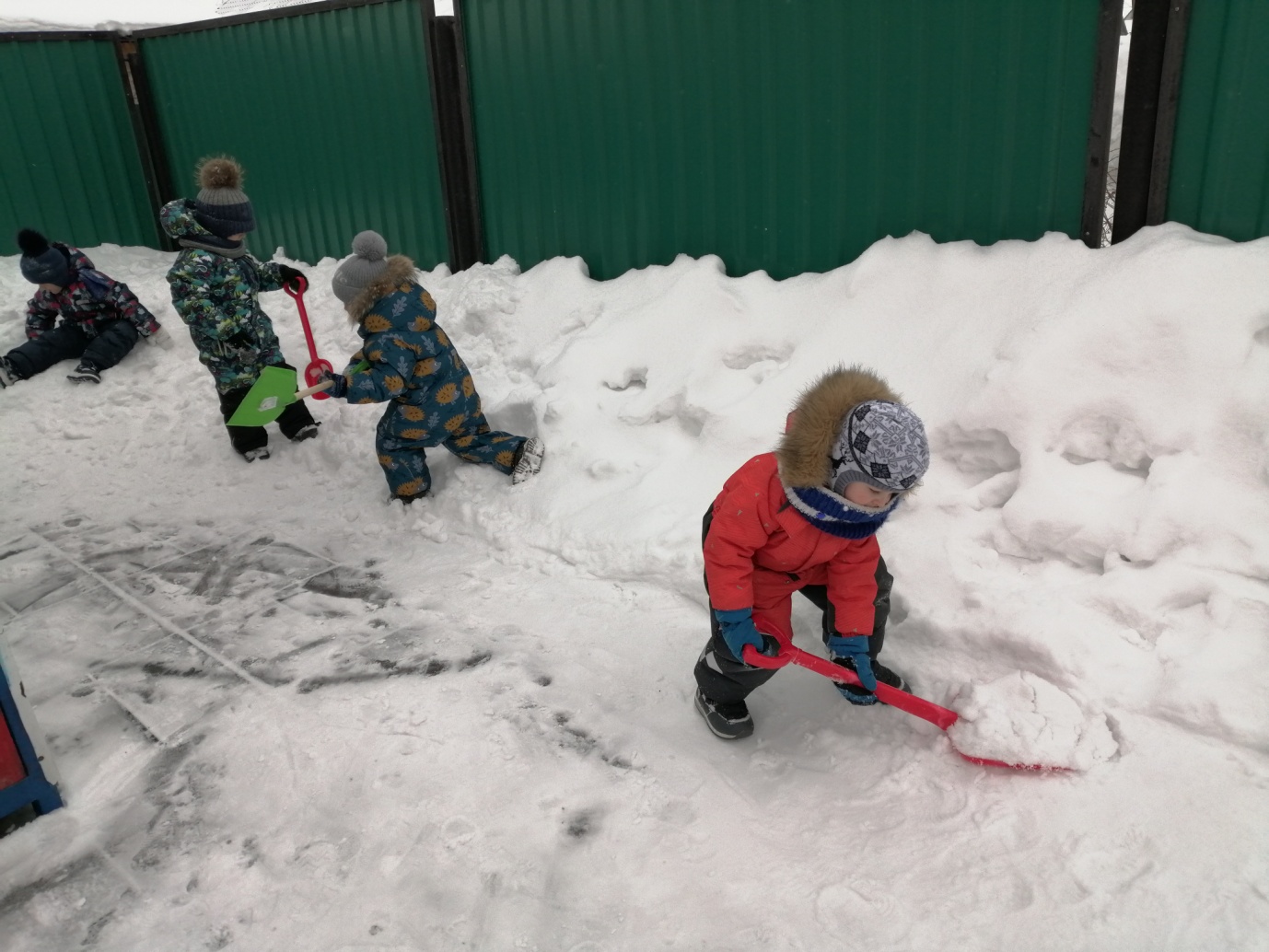 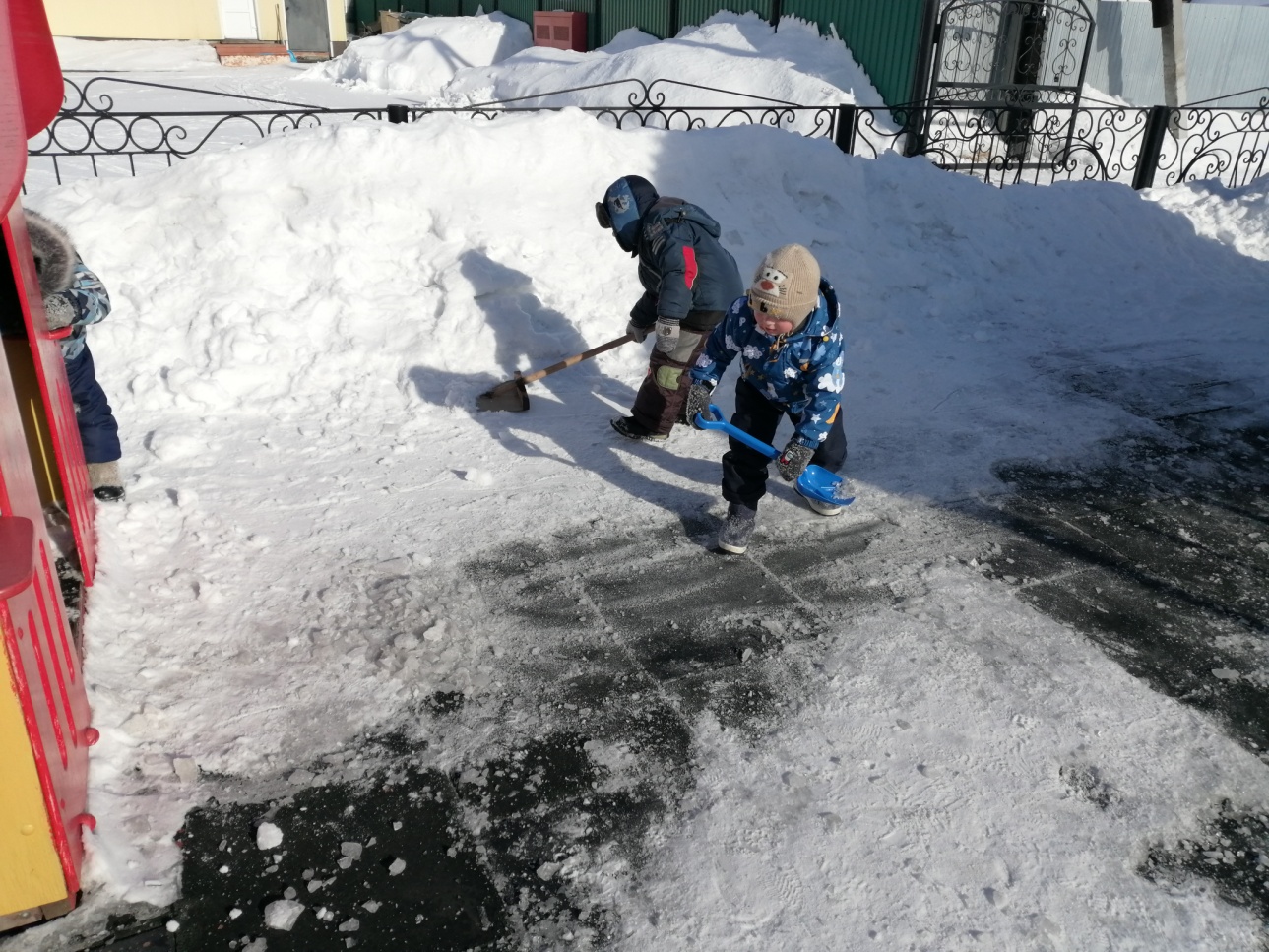 Весело катаются с горки и играют в подвижные игры.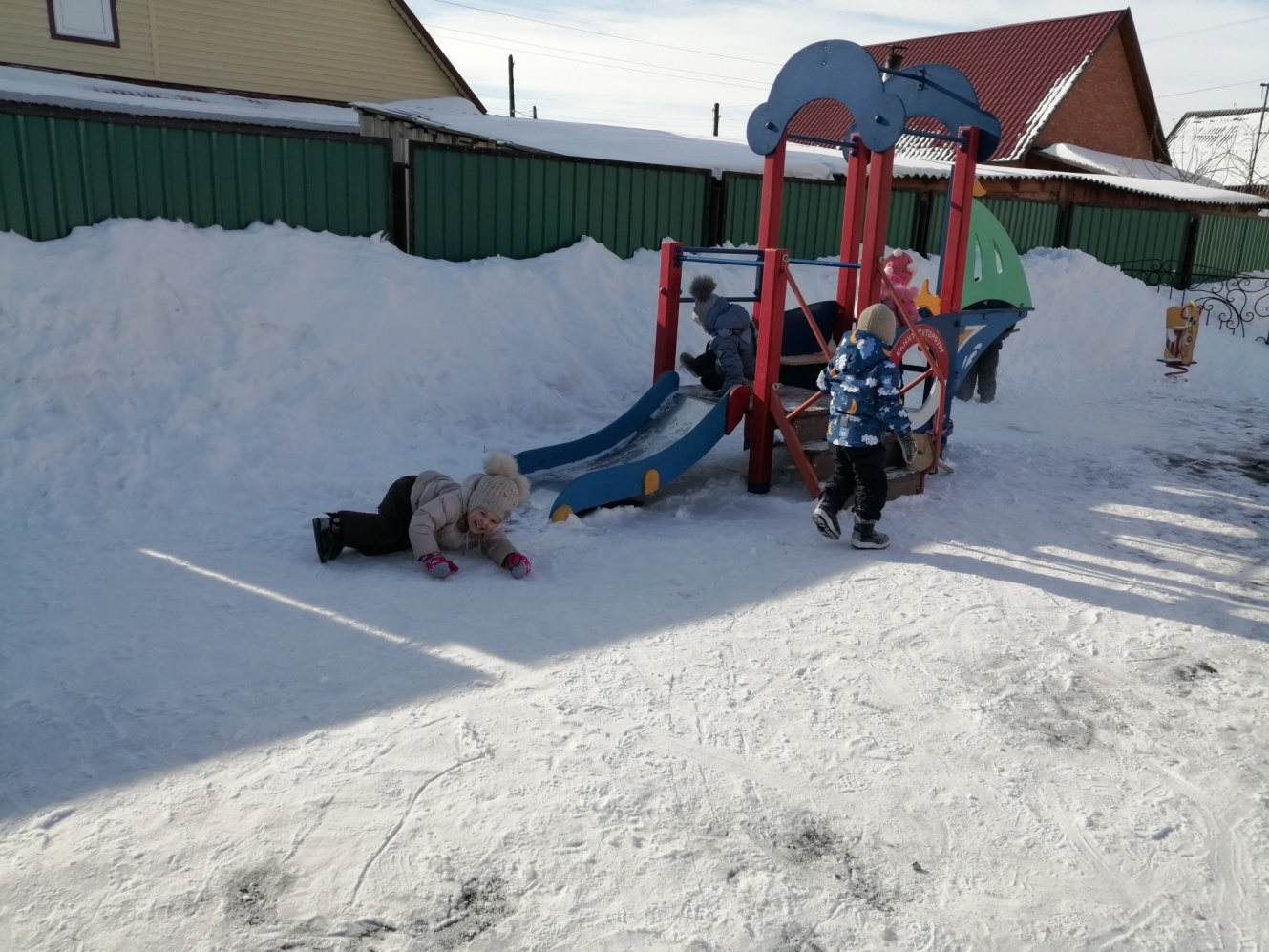 Румяные и счастливые дети возвращаются с прогулки в детский сад. Болдырева Вера Фёдоровна, воспитатель  МАДОУ АР детский сад «Сибирячок» корпус №1 